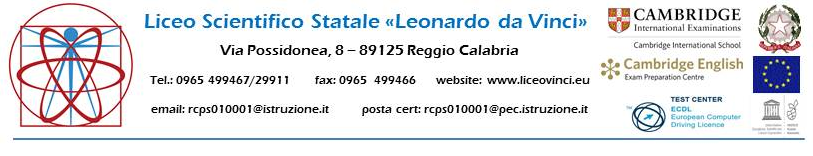 Modulo di adesione al Viaggio Studio Siviglia a.s. 2018/19_l_ sottoscritto/a _______________________________ nat_  a __________________________il________________ alunn__ della classe _____sez._____ di questo Liceo, chiede di partecipare al Viaggio Studio Siviglia come da programma di massima pubblicato sul sito web della scuola.Il sottoscritto, al corrente che il costo del Viaggio Studio ad Siviglia è pari ad €. 925,00 per gruppi di 45/50 o 945,00 per gruppi di 20/25, nelle more della quantificazione numerica dei partecipanti, si impegna a versare l’acconto di € 500,00, tramite conto corrente postale n. 259895 o bonifico su IBAN IT35 H076 0116 3000 0000 0259 895 – entrambi con intestazione Liceo Scientifico “L. da Vinci” RC, specificando la causale di versamento “Viaggio Studio Siviglia”, il nominativo e la classe di appartenenza. Allega alla presente desione/autorizzazione dei genitori la ricevuta del versamento, consapevole che tale somma sarà versata per il pagamento relativo alle prenotazioni alberghiere ed al trasporto in Pullman/treno/aereo.Dopo la prenotazione dei voli e dei servizi, nel caso in cui, per qualsiasi ragione, non dovesse prendere parte al Viaggio, non si avrà diritto al rimborso se non nei termini prefissati dall’agenzia aggiudicataria.Reggio Calabria, _____________ 			Firma dello Studente___________________________________________________________________________________________________Viaggio Studio a SivigliaI sottoscritti _______________________________ ____________________________________genitori dell’alunn_ _________________________________________________autorizziamo nostr_ figli_  alla partecipazione al Viaggio Studio a Siviglia, organizzato da questo Liceo, secondo il programma di massima reso a noi noto.Si delega la tutela all’accompagnatore designato dalla Scuola e, nel contempo, si solleva la Scuola e gli insegnanti da ogni responsabilità per eventuali incidenti non imputabili a incuria o negligente sorveglianza dei Docenti.Reggio Calabria _______________               Firma dei genitori __________________________ 							        __________________________Si segnalano le  seguenti allergie alimentari __________________________________________ 